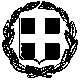 Συνεδρίαση της  21-11-2017  ημέρα  Τρίτη  και  ώρα  19:00Πρόσκληση      16286/16-11-2017Παρόντες Δ.Σ.:   20    Απόντες:  7Παρών  ο Δήμαρχος Ανατ. ΜάνηςΠαρών  ο   Πρόεδρος Δημοτικής Κοινότητας Γυθείου Παρόντες  Πρόεδροι Τοπικών Κοινοτήτων:   1  Απόντες:  5Παρόντες  Εκπρόσωποι Τοπικών Κοινοτήτων:  20   Απόντες :  25ΠΙΝΑΚΑΣ Θεμάτων ημερήσιας διάταξης της  30ης  τακτικής Συνεδρίασης του Δ.Σ.  Ανατολικής Μάνης έτους 2017 και των αποφάσεων  που λήφθηκαν.Γύθειο  24-11-2017Ο Πρόεδρος του Δ.Σ.Γεώργιος  ΜητσάκοςΕΛΛΗΝΙΚΗ ΔΗΜΟΚΡΑΤΙΑ ΔΗΜΟΣ   ΑΝΑΤΟΛΙΚΗΣ ΜΑΝΗΣΘΕΜΑΠΕΡΙΛΗΨΗ   ΑΠΟΦΑΣΕΩΝ  ΠΟΥ ΛΗΦΘΗΚΑΝΠρο Η/ΔΣχετικά με ακύρωση της αριθ. 265/2017 που αφορά Συζήτηση και λήψη απόφασης επί του υπ’ αριθ. 2/66965/ΔλΔ της 13/9/2017 εγγράφου του Γ.Λ.Κ με θέμα «Μεταφορά διαθεσίμων των Φορέων της Γενικής Κυβέρνησης στις ομάδες Λογαριασμών Νο 250-Κοινού Κεφαλαίου του Ν. 2469/97 και του Νο 260-Ταμειακής διαχείρισης στην Τράπεζα της Ελλάδος».Αριθ. Απόφασης:   333/2017Το  Δ.Σ.   ομόφωνα θεωρεί το θέμα κατεπείγον και  κατά πλειοψηφία Αποφασίζει να ασκηθεί προσφυγή κατά της ακυρωτικής απόφασης του Συντονιστή Αποκεντρωμένης Διοίκησης  αφού πρώτα προηγηθεί γνωμοδότηση δικηγόρου,  Α.Ο.Ε.  και στη συνέχεια  άσκηση προσφυγής.Παρών δήλωσε ο ΔΣ Χριστοδουλάκος Θ.Η/Δ1οΑναμόρφωση προϋπολογισμού οικ. έτους 2017 .Αριθ. Απόφασης:   334/2017Το  Δ.Σ.   αποφασίζει ομόφωναΑναμορφώνει τον προϋπολογισμό του Δήμου οικ. έτους 2017, σύμφωνα με την αριθ.    486/2017  ΑΟΕ σε ορθή επανάληψη2οΑναμόρφωση προϋπολογισμού οικ. έτους 2017 για ενίσχυση ΚΑΕ μισθοδοσίας.Αριθ. Απόφασης:   335/2017Το  Δ.Σ.   αποφασίζει ομόφωνα Αναμορφώνει τον προϋπολογισμό του Δήμου οικ. έτους 2017, σύμφωνα με την αριθ.    487/2017  ΑΟΕ3οΈγκριση Έγκριση έκθεσης εσόδων-εξόδων προϋπολογισμού του Δήμου Γ΄τριμήνου 2017 Αριθ. Απόφασης:    336/2017Το  Δ.Σ.   αποφασίζει κατά πλειοψηφίαΕγκρίνει την έκθεση εσόδων-εξόδων Γ΄ τριμήνου 2017 του Προϋπολογισμού του Δήμου Ανατολικής Μάνης και ειδικότερα:Πίνακας 1: Αποτελέσματα εκτέλεσης προϋπολογισμού εσόδων Γ’ τριμήνου του έτους 2017Πίνακας 2: Αποτελέσματα εκτέλεσης προϋπολογισμού δαπανών Γ’ τριμήνου του έτους 2017Πίνακας 3: Στοιχεία ισολογισμού Γ’ τριμήνου του έτους 2017.Παρόντες δήλωσαν οι ΔΣ Συκουτρής Δ., Πατσάκος Π.,4οΕπιλογή Τράπεζας για κατάθεση των διαθεσίμων του Δήμου Ανατ. ΜάνηςΑριθ. Απόφασης:     337/2017Το  Δ.Σ.   αποφασίζει ομόφωνα 1. Εγκρίνει την συνεργασία του Δήμου Ανατ. Μάνης με την Εθνική Τράπεζα Ελλάδος και την ALPHA BANK  προκειμένου να κατατίθεται εντόκως τα  έσοδά του με χρονική διάρκεια ενός έτους.2. Εξουσιοδοτεί τον Δήμαρχο Αν. Μάνης κ. Πέτρο Ανδρεάκο  για την υπογραφή της σύμβασης με τις ανωτέρω Τράπεζες και τις περαιτέρω ενέργειες5οΔιαγραφή χρέωσης λόγω πολλαπλής εγγραφής για το ίδιο είδος εσόδου και για το ίδιο πρόσωπο.Αριθ. Απόφασης:   387/2017Το  Δ.Σ.   αποφασίζει ομόφωνα Την  διαγραφή από την καρτέλα του συναλλασσόμενου   ΔΕΜΕΣΤΙΧΑ ΣΩΤΗΡΙΟΥ με ΑΦΜ 038002594 του ποσού των 727,42€ που αφορά τέλος ακαθαρίστων εσόδων χρήσης 2015, από τον αρ. πρωτ. 14467/10.10.2017 χρηματικό κατάλογο, λόγω πολλαπλής εγγραφής για το ίδιο είδος εσόδου και για το ίδιο πρόσωπο. 6οΔιαγραφή βεβαίωσης σε βάρος της Μπραϊμη Φωτεινής με κωδικό 14409Αριθ. Απόφασης:   339/2017Το  Δ.Σ.   αποφασίζει ομόφωνα Την  διαγραφή από την καρτέλα της ΜΠΡΑΪΜΗ ΦΩΤΕΙΝΗΣ, με ΑΦΜ 052217585,   με κωδικό 14409, τέλος ακαθαρίστων εσόδων για τη  χρήση 2015 ποσού 511,21€ λόγω λάθους ως προς τη φορολογητέα ύλη.7οΔιόρθωση της αριθ. 223/2017 ΑΔΣ ως προς το ποσό της δαπάνης.Αριθ. Απόφασης:   340/2017Το  Δ.Σ.   αποφασίζει ομόφωναΔιορθώνει την αριθ. 223/2017 ΑΔΣ ως προς το ποσό της δαπάνης συμμετοχής του Δήμου για  τη χορήγηση μιας νέας  παροχής στην Τ.Κ. Πετρίνας,  από το λανθασμένο 779,63 € στο ορθό 799,63€.8οΔιόρθωση της αριθ. 313/2017 ΑΔΣ ως προς την πηγή χρηματοδότησης των 32.519,18€ από τακτικά έσοδα στο ορθό ΣΑΤΑ Αριθ. Απόφασης:   ……../2017ΑΠΟΣΥΡΘΗΚΕ9οΣυμμετοχή του Δήμου Ανατ. Μάνης ως συνδιοργανωτή με το ΓΕΛ Γυθείου και το Σχολικό Σύμβουλο Φιλολόγων Λακωνίας στο Επιστημονικό Συνέδριο με θέμα «Νικηφόρος Βρεττάκος: από την Πλούμιτσα στην αιωνιότητα», Αναμόρφωση προϋπολογισμού, Έγκριση δαπάνης και διάθεση πίστωσης.Αριθ. Απόφασης:    341/2017Το  Δ.Σ.   αποφασίζει κατά πλειοψηφία-Την συμμετοχή του Δήμου Ανατολικής Μάνης ως συνδιοργανωτή με τον  Σχολικό Σύμβουλο  Φιλολόγων Λακωνίας και το ΓΕΛ Γυθείου στο επιστημονικό συνέδριο με θέμα «Νικηφόρος Βρεττάκος: από την Πλούμιτσα στην αιωνιότητα»  που θα διεξαχθεί στο Γύθειο  9 και 10 Δεκεμβρίου 2017 .-Αναμορφώνει τον προϋπολογισμό οικ. έτους 2017, σύμφωνα με την αριθ. 504/2017 ΑΟΕ ως κατωτέρω: Μεταφέρει  από τον ΚΑ 70.7135.0002 με τίτλο «Προμήθεια container (κινητό γραφείο)» πίστωση ποσού 4.000,00 € μέσω αποθεματικού για την ενίσχυση του Κ.Α. 00.6441 με τίτλο «Συμμετοχές σε συνέδρια, συναντήσεις και διαλέξεις».-Εγκρίνει και Διαθέτει (ψηφίζει)  πίστωση ποσού  4.000,00 € σε βάρος του οικείου Κ.Α. 00.6441 με τίτλο «Συμμετοχές σε συνέδρια συναντήσεις και διαλέξεις» τα οποία θα διατεθούν προκειμένου να καλυφθούν από πλευράς Δήμου τα έξοδα φιλοξενίας των εισηγητών που θα προσκληθούν στο επιστημονικό συνέδριο με θέμα «Νικηφόρος Βρεττάκος: από την Πλούμιτσα στην αιωνιότητα»  και συγκεκριμένα:Α) Ποσό 1.300,00€ για την φιλοξενία (Διαμονή 2 ημερών σε 13 μονόκλινα και 2 δίκλινα δωμάτια) σε ξενοδοχείο της πόλης για  την 9 και 10 Δεκεμβρίου 2017Β) Ποσό 1.200,00€ για διατροφή (20Χ2 Γεύματα και 40 Δείπνα)Γ) ποσό 1.000,00€ για εκτυπώσεις (πληροφοριακό υλικό και εισηγήσεις) Δ) ποσό 500,00€ για αναμνηστικά δώρα.10οΈγκριση δαπάνης και διάθεση πίστωσης ποσού 800,0€ σε βάρος του Κ.Α.006442.0004 με τίτλο «Συμμετοχή Δήμου στη διοργάνωση Δράσεων με επίκεντρο τις φυσικές επιστήμες»Αριθ. Απόφασης:     ……../2017ΑΠΟΣΥΡΘΗΚΕ11οΈγκριση απολογισμού έτους 2013 Σχολικής Επιτροπής Β/βαθμιας εκπαίδευσης Δήμου Ανατ. Μάνης.Αριθ. Απόφασης:    342/2017Το  Δ.Σ.   αποφασίζει ομόφωναΕγκρίνει τον απολογισμό οικ. έτους 2013 Σχολικής Επιτροπής Β/βαθμιας εκπαίδευσης Δήμου Ανατ. Μάνης ως κατωτέρω:                              ΧΡΗΜΑΤΙΚΗ ΔΙΑΧΕΙΡΙΣΗΤα αποτελέσματα της ταμειακής διαχείρισης έχουν  ως εξής :Υπόλοιπο προηγ. χρήσης από σχολικές μονάδες      85.816,31 €Έσοδα από Επιχορηγήσεις και Τόκους                    96.624,27 €      Γενικά Έσοδα					       5.740,59 €               Σύνολο εξόδων                                                  103.599,38€  Υπόλοιπο                                                            84.581,79 €                         ΛΟΙΠΕΣ ΔΙΑΠΙΣΤΩΣΕΙΣ1 Τα δικαιολογητικά πληρωμής των δαπανών πληρούν όλα τα στοιχεία της νομιμότητας2.Απο το ποσό 84.581,79  € (υπόλοιπο 31-12-2013) στις τράπεζες βρίσκονται:Α. Το ποσό των 79.151,49 €  βρίσκεται στην  τράπεζα ανά σχολική μονάδα ως εξής:*Σχολική επιτροπή Δευτεροβάθμιας εκπαίδευσης Δήμου Ανατολικής Μάνης   το ποσό των 51.926,19  €*Λύκειο Αρεόπολης το ποσό των 4.512,02 €*1ο Γυμνάσιο Αρεόπολης το ποσό των 4.606,97 €*Λύκειο Γυθείου το ποσό των 7.090,76 €* ΕΠΑΛ  Γυθείου το ποσό των 8.009,39 € *Γυμνάσιο Γυθείου το ποσό των 3.006,16. €Β. Το ποσό των 5.430,30  € στα χέρια των διαχειριστών 12οΈγκριση της αριθ. 122/2017 Απόφασης ΔΣ του Ν.Π. Δημοτικό Λιμενικό Ταμείο που αφορά αναμόρφωση προϋπολογισμού Αριθ. Απόφασης:     343/2017Το  Δ.Σ.   αποφασίζει ομόφωναΕγκρίνει την αριθ. 122/2017   απόφαση του ΔΣ του Ν.Π. Δημοτικό Λιμενικό Ταμείο  Αν. Μάνης,  η οποία αφορά αναμόρφωση του προϋπολογισμού οικ έτους 2017  13οΈγκριση της αριθ. 66/2017 Απόφασης ΔΣ του Ν.Π. ΟΚΠΑΠΑ που αφορά αναμόρφωση προϋπολογισμού οικ. έτους 2017Αριθ. Απόφασης:     344/2017Το  Δ.Σ.   αποφασίζει ομόφωναΕγκρίνει την αριθ. 66/2017   απόφαση του ΔΣ του Ν.Π. ΟΚΠΑΠΑ  Δήμου Αν. Μάνης  με την η οποία αποφασίζει την αναμόρφωση του προϋπολογισμού οικον. έτους 201714οΈγκριση της αριθ.    4/2017 μελέτης σχετικά με Χριστουγεννιάτικες εκδηλώσεις δαπάνης, έγκριση δαπάνης και διάθεση πίστωσης Αριθ. Απόφασης:     345/2017Το  Δ.Σ.   αποφασίζει ομόφωναΕγκρίνει τη δαπάνη και διαθέτει πίστωση ποσού 20.000,00 € από τον Κ.Α.Ε. 15.6471.0001 με τίτλο «Χριστουγεννιάτικες Εκδηλώσεις» οικ. έτους 2017 και ποσό 8.200,00€ από τον Κ.Α.Ε. 15.6471.0001 «Χριστουγεννιάτικες εκδηλώσεις» οικ. έτους 2018   η οποία θα βαρύνει τα τακτικά έσοδα  και την έγκριση αυτής.Εγκρίνει την  αναγκαιότητα διενέργειας των υπηρεσιών/εργασιών και προμηθειών που περιγράφονται την αρ. 4/2017 μελέτη.Εγκρίνει τις εργασίες και τις προμήθειας όπως αυτές αναλυτικά περιγράφονται στην αριθμ. 4/2017 μελέτη με τίτλο «Χριστουγεννιάτικες εκδηλώσεις»   που συνέταξε η Αντιδήμαρχος κ. Λυροφώνη.15οΈγκριση της αριθ.  57/2017 μελέτης με τίτλο «Προμήθεια: ξύλινο αθλητικό δάπεδο κλειστών γηπέδων» και καθορισμός τρόπου εκτέλεσης.Αριθ. Απόφασης:      346/2017Το  Δ.Σ.   αποφασίζει ομόφωνα1. Εγκρίνει  την αριθ.  57/2017 μελέτη με τίτλο «Προμήθεια: ξύλινο αθλητικό δάπεδο κλειστών γηπέδων» προϋπολογισμού δαπάνης 24.800,00€ η οποία αφορά το κλειστό γυμναστήριο Αρεόπολης.2. Καθορίζει ως τρόπο εκτέλεσης της προμήθειας την απευθείας ανάθεση.16οΈγκριση χορήγησης παράτασης προθεσμίας εκτέλεσης του έργου «Κατασκευή κλειστού γυμναστηρίου Αρεόπολης».Αριθ. Απόφασης:   347/2017Το  Δ.Σ.   αποφασίζει ομόφωναΕγκρίνει όπως χορηγηθεί  παράταση για  2 μήνες  δηλ.  μέχρι 15-01-2018     όπως έχει αιτηθεί  η ανάδοχος PdL Α.Ε.   του έργου «Κατασκευή κλειστού γυμναστηρίου Αρεόπολης» σύμφωνα  τις διατάξεις του άρθρου 48 παρ. 8α του Ν 3669/08 όπως αναθεωρήθηκε και ισχύει, διότι οι λόγοι που αναφέρονται θεωρούνται βάσιμοι και πραγματικοί.17οΈγκριση χορήγησης παράτασης προθεσμίας εκτέλεσης του έργου «Κατασκευή υποδομών μονάδας κλειστής κομποστοποίησης Δήμου Ανατολικής Μάνης»Αριθ. Απόφασης:   348/2017Το  Δ.Σ.   αποφασίζει κατά πλειοψηφίαΕγκρίνει όπως χορηγηθεί  παράταση  μέχρι 20-12-2017,  με αναθεώρηση,   όπως έχει αιτηθεί  ο ανάδοχος του έργου «Κατασκευή Υποδομών Μονάδας Κλειστής Κομποστοποίησης Δήμου Ανατολικής Μάνης»  Γ. & Π. Κουτσούκαλης Ο.Ε. ,   σύμφωνα  με τις διατάξεις του άρθρου 147 παρ. 8α του Ν. 4412/06.  18οΈγκριση χορήγησης παράτασης προθεσμίας εκτέλεσης του έργου «Επισκευή Νηπιαγωγείου Αρεόπολης»Αριθ. Απόφασης:   349/2017Το  Δ.Σ.   αποφασίζει ομόφωναΕγκρίνει όπως χορηγηθεί  παράταση  μέχρι 18-12-2017,  με αναθεώρηση,   όπως έχει αιτηθεί  η ανάδοχος του έργου «Επισκευή Νηπιαγωγείου Αρεόπολης» Φωτεινή Κολοκοτρώνη   σύμφωνα  με τις διατάξεις του άρθρου 147 παρ. 8α του Ν. 4412/06.  Δεν μετείχε στη συζήτηση και δεν ψήφισε η ΔΣ Κολοκοτρώνη Αικατερίνη.Καταψήφισαν οι ΔΣ Συκουτρής Δ., Πατσάκος Π.,19οΧορήγηση  παράτασης     του   έργου «Κατασκευή πεζοδρομίου επί της οδού Ιωάννη Γρηγοράκη του παραλιακού οικισμού Βαθύ της Τοπικής Κοινότητας Νεοχωρίου».Αριθ. Απόφασης:    350/2017Το  Δ.Σ.   αποφασίζει κατά πλειοψηφίαΕγκρίνει όπως χορηγηθεί  παράταση για  2 μήνες  δηλ.  μέχρι 14-12-2017 με αναθεώρηση    όπως έχει αιτηθεί  η ανάδοχος Κ/Ξ Π. Κοφινάκος-Κ. Κοφινάκου ,   του έργου «Κατασκευή πεζοδρομίου επί της οδού Ιωάννη Γρηγοράκη του παραλιακού οικισμού Βαθύ της Τοπικής Κοινότητας Νεοχωρίου»  σύμφωνα  τις διατάξεις του άρθρου 48 παρ. 8α του Ν 3669/08 όπως αναθεωρήθηκε και ισχύει, διότι οι λόγοι που αναφέρονται θεωρούνται βάσιμοι και πραγματικοί.Για την παράταση αυτή γνωμοδότησε θετικά με το αριθ. 12004/3-11-2017  έγγραφό της και η Ειδική Υπηρεσία Εφαρμογής ΠΑΑ 2014-2020 του Υπουργείου Αγροτικής Ανάπτυξης και Τροφίμων.Καταψήφισαν οι ΔΣ Συκουτρής Δ., Πατσάκος Π.,20οΣυγκρότηση επιτροπής προσωρινής και οριστικής παραλαβής του έργου « Οδοποιία Δ.Ε. Οιτύλου 2015».Αριθ. Απόφασης:   351/2017Το  Δ.Σ.   αποφασίζει ομόφωναΣυγκροτεί την επιτροπή προσωρινής και οριστικής παραλαβής του έργου «Οδοποιία Δ.Ε. Οιτύλου 2015» αποτελούμενη από: -Πέτρο Τσιριβάκο Πολιτικό Μηχανικό ΠΕ  ως Πρόεδρο (αρχαιότερος υπάλληλος) με αναπληρωτή του Ιωάννη Κατσιαδράμη Τοπογράφο Μηχανικό ΤΕ -Αναστασία Σουσάνη   Πολιτικό Μηχανικό ΠΕ  ως Μέλος  με αναπληρώτρια της την   Ελένη Κάτσαρη  Τοπογράφο Μηχανικό ΤΕ-Κοκοράκη Παναγιώτη Δημοτικό Σύμβουλο ως Μέλος με αναπληρωτή του την επίσης   Δημοτικό Σύμβουλο Κολοκοτρώνη Αικατερίνη.21οΈγκριση 1ου ΑΠΕ και 1ου ΠΚΤΜΝΕ του έργου «Επισκευή Νηπιαγωγείου Αρεόπολης»Αριθ. Απόφασης:   352/2017Το  Δ.Σ.   αποφασίζει ομόφωναΕγκρίνει τον 1ο ΑΠΕ και το 1ο ΠΚΤΜΝΕ  του έργου «Επισκευή Νηπιαγωγείου Αρεόπολης» ανάδοχος του οποίου είναι η Φωτεινή Κολοκοτρώνη ΕΔΕ, σύμφωνα με τις δ/ξεις του άρθρου 156 του Ν. 4412/2016 όπως αυτός ισχύει.Δεν μετείχε στη συζήτηση και δεν ψήφισε η ΔΣ Κολοκοτρώνη Αικατερίνη.22οΓνωμοδότηση Δημοτικού Συμβουλίου σχετικά με μεταβολές σχολικών μονάδων για το σχολικό έτος 2018-2019Αριθ. Απόφασης:   353/2017Το  Δ.Σ.   αποφασίζει ομόφωνα1: Για την Δ/νση Πρωτοβάθμιας Εκπαίδευσης:Γνωμοδοτεί θετικά  για την προαγωγή  του  1/θ Νηπιαγωγείο Μαυροβουνίου σε 2/θ για το σχολικό έτος 2018-19.2: Για την Δ/νση Δευτεροβάθμιας Εκπαίδευσης:Γνωμοδοτεί θετικά  να επαναλειτουργήσει ο τομέας  Διοίκησης και Οικονομίας που καταργήθηκε για τη χρονιά 2016-2017 και να λειτουργήσει ο τομέας: ‘’Γεωπονίας, Τροφίμων και Περιβάλλοντος’’.  Η κτιριακή υποδομή  που υπάρχει στο ΕΠΑΛ μπορεί να καλύψει τους δύο αυτούς τομείς, ενώ ο υπάρχον εργαστηριακός εξοπλισμός καλύπτει πλήρως τον τομέα Διοίκησης και Οικονομίας.  Για τον τομέα Γεωπονίας, Τροφίμων και Περιβάλλοντος θα απαιτηθεί μικρή χρηματοδότηση για τον εμπλουτισμό του εργαστηρίου φυσικών επιστημών - τον οποίο θα αναλάβει το Ν.Π. - όπου πραγματοποιούνται οι εργαστηριακές ασκήσεις του τομέα, Την ανάληψη δαπάνης των λειτουργικών εξόδων θα αναλάβει το Ν.Π. της Σχολικής Επιτροπής Δευτεροβάθμιας Εκπαίδευσης του Δήμου Ανατολικής Μάνης.23οΣυζήτηση αιτήματος Ν.Π. ΟΚΠΑΠΑ για παραχώρηση χώρου εντός του Κέντρου Πολιτισμού Ανατ. Μάνης Αριθ. Απόφασης:  354/2017Το  Δ.Σ.   αποφασίζει κατά πλειοψηφίαΚάνει δεκτό το αίτημα του Ν.Π.  ΟΚΠΑΠΑ, για παραχώρηση από το Δήμο Ανατ. Μάνης, χώρου εντός του Κέντρου Πολιτισμού Ανατ. Μάνης σε σκοπό την μεταστέγαση της Καψαλείου Δημοτικής ΒιβλιοθήκηςΠαρόντες δήλωσαν οι ΔΣ Συκουτρής Δ., Πατσάκος Π., Χριστοδουλάκος Θ.